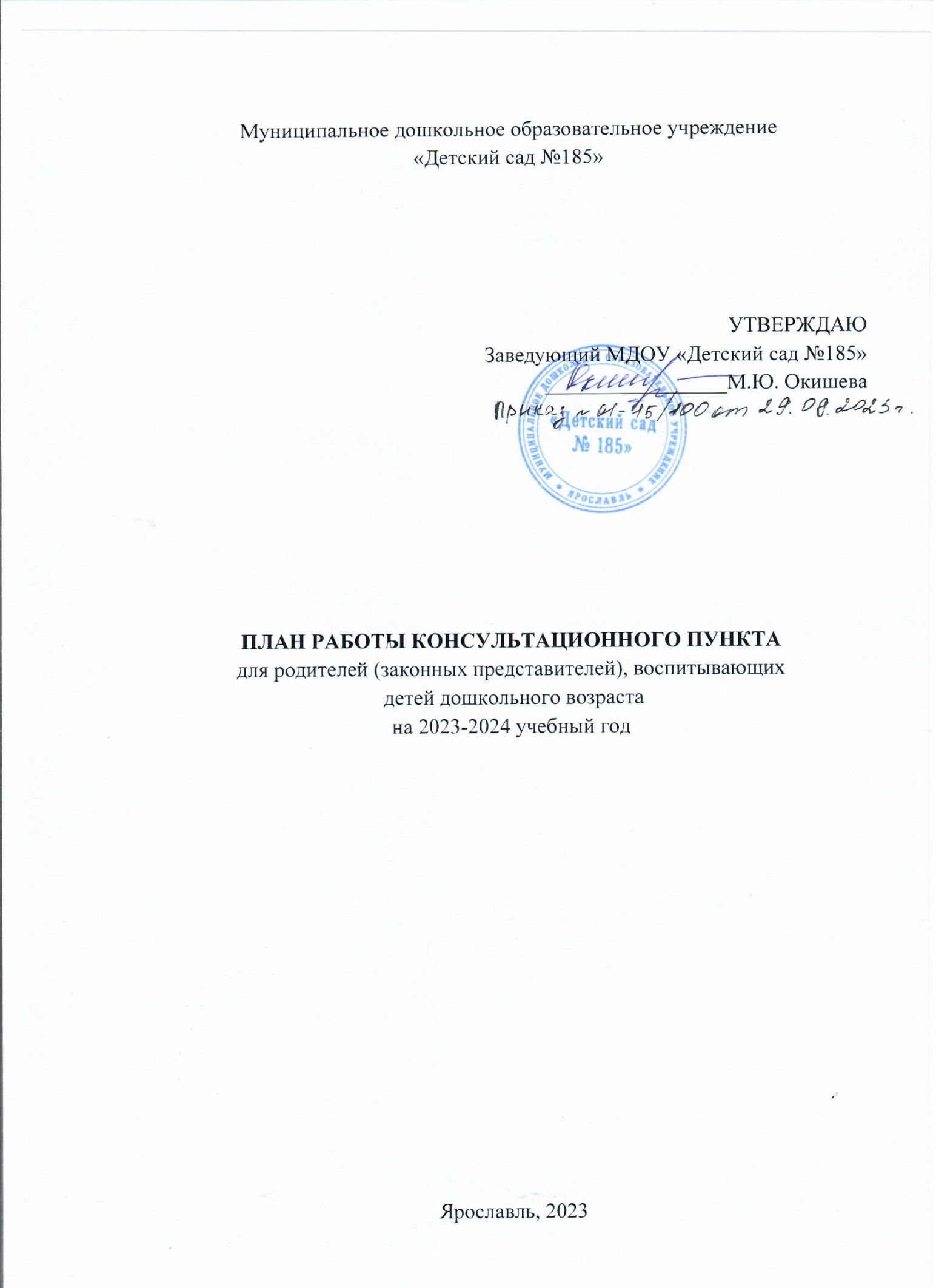 Информация о КПЦели и задачи работы консультационного пунктаЦель: обеспечение доступности дошкольного образования, обеспечение единства и преемственности семейного и общественного воспитания, повышение педагогической компетентности родителей (законных представителей), воспитывающих детей дошкольного возраста на дому, в том числе детей с ограниченными возможностями здоровья.Задачи:- оказывать консультативную помощь родителям (законным представителям) и повышать их психолого-педагогическую компетентность в вопросах воспитания, обучения и развития ребенка;- оказывать диагностическую, психолого-педагогическую  и методическую помощь родителям и детям,  в том числе, не посещающим дошкольные образовательные учреждения;- содействовать социализации  детей раннего  возраста,  не посещающих образовательные учреждения;- информировать родителей (законных представителей), об учреждениях системы образования, которые оказывают квалифицированную помощь ребенку в соответствии с его индивидуальными особенностями.Принципы деятельности консультационного пункта:Принцип конфиденциальности: информация об особенностях ребенка и его семье не разглашается без согласия родителей;Принцип комплексности: работа с ребенком и его семьей осуществляется командой специалистов разного профиля;Принцип научности: информация, предоставляемая учреждением должна быть достоверной и иметь научную основу;Принцип доступности: вся информация для родителей дается в доступной форме без использования излишней терминологии.Тематика консультаций консультационного пунктаМДОУ «Детский сад № 185»Контактный телефон КП8(4852) 74-61-49Режим работыСреда – Четверг  17.00 – 18.00Пятница               11.00 – 13.00СпециалистыПедагог – психологУчитель – дефектологУчитель - логопедФормы работы-Индивидуальное консультирование родителей (законных  представителей) в вопросах развития и образования детей;-Семейное консультирование родителей в сочетании с индивидуальными занятиями ребенка со специалистами;- Текстовые консультации на сайте детского сада.Примерное время одного занятия при участии взрослыхДо 60 минут (в зависимости от формы организации)Тема консультацииВремя проведенияФорма проведения 
Ответственные специалисты 
Мониторинг семей микрорайона, имеющих детей, не посещающих детский сад и нуждающихся в педагогическом сопровожденииСентябрь – Октябрь 2023Объявление на сайте ДОУРуководитель КПФормирование списков семей посещающих консультативный пункт.Утверждение плана работы консультативного пункта на 2023 – 2024 учебный год, графика работы специалистов.Сентябрь,  2023Сбор информации о семьях, дети из которых не посещают ДОУ, заполнение заявлений.Руководитель КП, учитель – дефектолог, учитель - логопедОрганизационное родительское собраниеЗнакомство с детским учреждением, родителями и детьми.Консультация: «Этот  удивительный ранний возраст»Октябрь 2023Организационное собраниеКонсультация на сайте ДОУЗаведующий
Руководитель КПУчитель – дефектологГеннадьева Л.В.«Как правильно приучать ребенка к горшку?»Октябрь 2023Консультация на сайте ДОУПедагог – психологГригорьева Т.А.«Как воспитывать ребенка без криков и наказаний»Октябрь 2023Консультация на сайте ДОУВыдача печатных буклетовПедагог – психолог Григорьева Т.А.Консультация по запросам родителей (законных представителей)Октябрь 2023КонсультированиеПедагог – психологУчитель – дефектологУчитель - логопед«Если в семье есть особенный ребенок»Ноябрь 2023Консультация на сайте ДОУУчитель-дефектологГеннадьева Л.В.«Детские потешки. Их влияние на развитие ребенка»Ноябрь 2023Консультация на сайте ДОУВыдача печатных буклетовУчитель – логопед Шуткина Т.В.Консультации по запросам родителей (законных представителей)Ноябрь 2023КонсультированиеПедагог – психологУчитель – дефектологУчитель - логопед«Дорогами сказок:чтопочитать ребенку дома?»Декабрь 2023Консультация  на сайте ДОУУчитель-дефектологГеннадьева Л.В.«Как быть, если ребенок капризничает?»Декабрь 2023Консультация на сайте ДОУВыдача печатных буклетовПедагог – психологГригорьева Т.А.«Что подарить ребенку на Новый год»Декабрь 2023Консультация на сайте ДОУВыдача печатных буклетовПедагог – психолог Григорьева Т.А.Консультация по запросам родителей (законных представителей)Декабрь 2023КонсультированиеПедагог – психологУчитель – дефектологУчитель - логопед «Формирование понимание речи и стимуляция речевой активности у детей раннего  возраста»Январь 2024Консультация на сайте ДОУУчитель – логопед Шуткина Т.Ю.«Зима морозная»Январь 2024Совместное мероприятие для детей и родителей (законных представителей)Педагог – психологУчитель – дефектологУчитель - логопедКонсультация по запросам родителей (законных представителей)Январь 2024КонсультированиеПедагог – психологУчитель – дефектологУчитель - логопед«Артикуляционная гимнастика дома»Февраль 2024Консультация на сайте ДОУУчитель – логопедШуткина Т.Ю.«Сюжетно-ролевая игра с ребенком дома»Февраль 2024Консультация на сайте ДОУУчитель – дефектологГеннадьева Л.В.«Детские страхи: что это, как с этим бороться»Февраль 2024Консультация на сайте ДОУВыдача печатных буклетовПедагог – психологГригорьева Т.А.Консультация по запросам родителей (законных представителей)Февраль 2024КонсультированиеПедагог – психологУчитель – дефектологУчитель - логопед«Весна пришла!»Март 2024Совместное мероприятие с детьми и их родителями (законными представителчми)Педагог – психологУчитель – дефектологУчитель - логопед«Любознательность ребенка и как правильно  удовлетворять эту потребность?»Март 2024Консультация на сайте ДОУУчитель – дефектолог Геннадьева Л.В.«Волшебное тесто»Март 2024Мастер-классВоспитателиСталь Н.И., Морозова Е.В.Консультация по запросам родителей (законных представителей)Март 2024КонсультированиеПедагог – психологУчитель – дефектологУчитель - логопед«Сенсомоторное развитие ребенка»Апрель 2024Консультация на сайте ДОУПедагог – психологГригорьева Т.А.«Зачем крохе рисовать?»Апрель 2024Консультация на сайте ДОУУчитель – дефектолог Геннадьева Л.В.«Игрушки для развития речи»Апрель 2024Консультация на сайте ДОУВыдача печатных буклетовУчитель – логопедШуткина Т.Ю.Консультация по запросам родителей (законных представителей)Апрель 2024КонсультированиеПедагог – психологУчитель – дефектологУчитель - логопед«Играем дома: Игры с песком»Май 2024Текстовая консультация на сайте ДОУУчитель – дефектолог Миронова Ю.С.Консультация по запросам родителей (законных представителей)Май 2024КонсультированиеПедагог – психологУчитель – дефектологУчитель - логопед